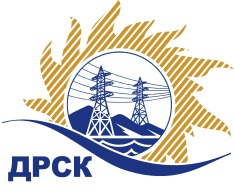 Акционерное Общество«Дальневосточная распределительная сетевая  компания»ПРОТОКОЛ ПЕРЕТОРЖКИСПОСОБ И ПРЕДМЕТ ЗАКУПКИ: открытый электронный запрос предложений на право заключения Договора поставки «Железобетонные опоры и приставки.» (1122 раздела 1.2. ГКПЗ 2016 г.).Плановая стоимость: 6 779 661,00 руб. без учета НДС;  8 000 000,00 руб., с учетом НДС.ПРИСУТСТВОВАЛИ: 2 члена постоянно действующей Закупочной комиссии 2-го уровня. ВОПРОСЫ ЗАСЕДАНИЯ ЗАКУПОЧНОЙ КОМИССИИ:В адрес Организатора закупки  поступило две  заявки на участие в  процедуре переторжки.Дата и время начала процедуры вскрытия конвертов с предложениями на участие в закупке: 15:00 часов благовещенского времени 13.10.2016 г. Место проведения процедуры вскрытия конвертов с предложениями на участие в закупке: Торговая площадка Системы B2B-ESVОтветственный секретарь Закупочной комиссии 2 уровня                                    М.Г. ЕлисееваТерёшкина Г.М.(416-2) 397-260№ 746/МР-Пг. Благовещенск13 октября 2016 г.№п/пНаименование Участника закупки и его адресОбщая цена заявки до переторжки, руб. без НДСОбщая цена заявки по    после переторжки, руб. без НДС1.ООО "РИС" (664024, Россия, Иркутская обл., г. Иркутск, ул. Главная Кировская, д. 47, 7)5 932 193,215 719 466,612.ООО "СЗ ЦСИ" (453102, Россия, Республика Башкортостан, г. Стерлитамак, ул. О. Кошевого, д. 10)6 190 179,725 925 064,104.ООО "ТД ЖБИ АЛТАЯ" (658091, Россия, Алтайский край, г. Новоалтайск, ул. Тимирязева, д. 150)6 633 378,00не поступило5.ООО "ЖБИ Монолит" (675000, Россия, Амурская обл., г. Благовещенск, ул. Текстильная, д. 48)6 759 475,18не поступило